Musterformulierungen zur KleinunternehmerregelungKleinunternehmerregelung beantragen und widerrufenInhalt und einleitende Bemerkungen

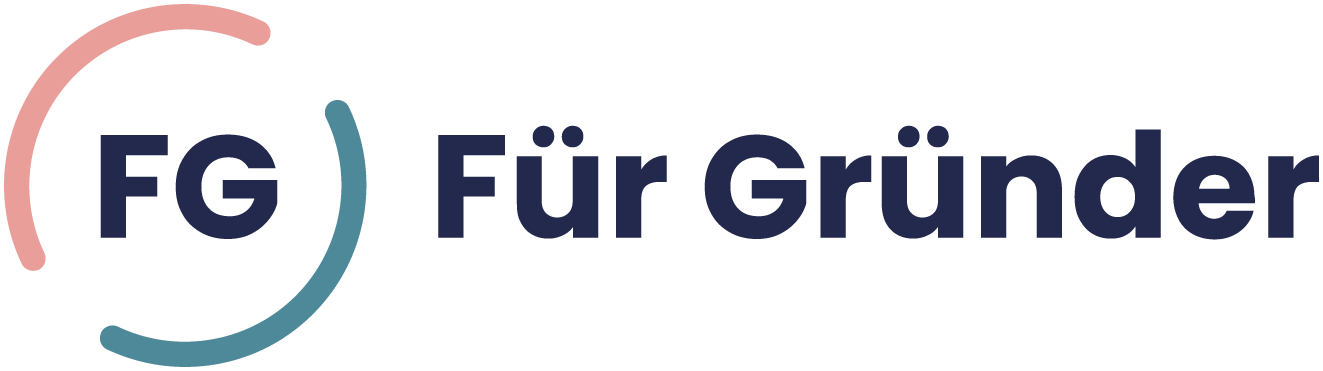 #1 Kleinunternehmerregelung wählen	3Betreff:	3Mustertext	3#2 Kleinunternehmerregelung abwählen bzw. widerrufen	4Betreff	4Mustertext	4

Hier finden Sie 2 Musterformulierungen für das Finanzamt im Zusammenhang mit der Kleinunternehmerregelung nach §19, 1 UStG.#1 Kleinunternehmerregelung wählenBetreff:Steuernummer: 65/555/66666
Umsatzsteuer-Identnummer: DE 222333444Widerruf des Verzichts auf Anwendung der Kleinunternehmerregelung
Wechsel zur Kleinunternehmerregelung ab 2021MustertextSehr geehrte Damen und Herren,hiermit widerrufe ich den Verzicht auf die „Anwendung der Kleinunternehmerregelung“, den ich am 05.01.2015 auf dem Fragebogen zur steuerlichen Erfassung erklärt habe. Seit dem Verzicht sind  5 Kalenderjahre vergangen. Da mein umsatzsteuerpflichtiger Jahresumsatz im Jahre 2020 zuzüglich der darauf entfallenden Umsatzsteuer nicht über 22.000 € lag und der Gesamtumsatz für das laufende Geschäftsjahr (=Kalenderjahr) 2021 50.000 € nicht überschreiten wird, nehme ich mit Wirkung vom 01.01.2021 anstelle der Umsatzsteuer-Regelbesteuerung die Kleinunternehmerregelung nach § 19,1 UStG in Anspruch.Mit freundlichen Grüßen#2 Kleinunternehmerregelung abwählen bzw. widerrufenBetreffSteuernummer: 65/555/66666
Umsatzsteuer-Identnummer: DE 222333444Wechsel von der Kleinunternehmerregelung zur umsatzsteuerlichen RegelbesteuerungMustertextSehr geehrte Damen und Herren,hiermit verzichte ich ab dem 1.1.2021 auf die Besteuerung als Kleinunternehmer gemäß § 19 Abs. 1 UStG und optiere gemäß § 19 Abs. 2 UStG zur Regelbesteuerung.Die Jahresumsatzsteuer beträgt voraussichtlich _____________ Euro.Mit freundlichen Grüßen